組合員手帳アンケート　リンク先・QRコード　https://forms.gle/aMYVEmwGexxTxK7U9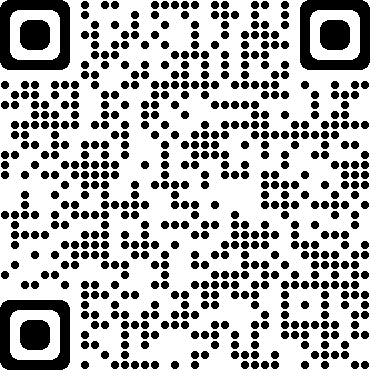 